О профилактической работеРуководство Канашской дистанции инфраструктуры обеспокоено ростом непроизводственного травматизма граждан в зоне движения поездов. Железная дорога продолжает оставаться зоной повышенной опасности, где главным травмирующим фактором был и остается наезд подвижного состава и высокое напряжение в контактной сети.Прошу   Вас,    с    целью    усиления    профилактической    работы    попредупреждению травматизма граждан (особенно несовершеннолетних) на железнодорожной инфраструктуре, оказать содействие в проводимой профилактической работе среди граждан посредством распространении информации через СМИ, размещения на интернет – порталах, на встречах с гражданами и т.д.О принятом решении прошу проинформировать письменно по адресу 429330, Чувашская Республика, г. Канаш, ул. Канашская, д. 13 или на электронный адрес ICH4_SkvortsovaNV@grw.ru.С уважением,Главный инженер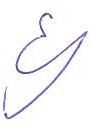 Канашской дистанции инфраструктурыГорьковской дирекции инфраструктуры	Ефимов С.НИсп.: И.о специалиста Никитина Ю.А./ИЧ–4 тел. 8(83533) 3–25–26, 8(952)020–17–52Железная дорога – это удобный и востребованный вид транспорта, которым пользуются миллионы людей каждый день. Повышение скоростей на транспорте решило множество проблем, сократив время пребывания пассажиров в пути и доставки грузов, и в то же время породило массу опасностей для человека.В 2021 году на объектах железнодорожной инфраструктуры от воздействия движущегося подвижного состава и электротока травмировано 133 граждан, в том числе со смертельным исходом пострадало 96 человек.Одним из основных направлений деятельности ОАО «РЖД» является обеспечение безопасных условий нахождения граждан, в том числе детей на железнодорожной инфраструктуре. Ежегодно компания выделяет на эти цели значительные средства.Особую тревогу вызывает травмирование несовершеннолетних граждан на железной дороге. Именно железная дорога, как, ни странно, привлекает подростков для игр, прогулок и забав. Дети и подростки, которые устраивают игры на железной дороге, подвергают свою жизнь и здоровье опасности.С января 2022 г. от машинистов локомотивных бригад поступила 4 замечания о нахождение гражданин в зоне повышенной опасности:26 января 2022 12:00:На перегоне Алатырь – Светотехника в направлении Красный Узел – Канаш на 181 км 4 пк несанкционированный переход гражданских лиц через железнодорожные пути.20 марта 2022 02:36:На станции Алатырь в направлении Красный Узел –   Канаш на 184 км 3пк применил экстренное торможение для предотвращения наезда на человека.22 апреля 2022 17:48:На перегоне Алатырь – Светотехника в направлении Красный Узел – Канаш на 179 км 4 пк на путях была женщина в неадекватном состоянии, сошла с пути перед поездом.23 сентября 2022 16:43:На станции Алатырь в направлении Красный Узел – Канаш неграфиковая остановка на 184 км 2 пк, ввиду подаваемого сигнала остановки работника ИЧ – 4, по причине нахождения мужчины в состоянии алкогольного опьянения и сидевшего на рельсах. Второй работник ИЧ – 4 побежал к сидящему мужчине и убрал его с пути. Стоянка составила 1 минуту.В целях предупреждения травмирования детей необходимо объяснить подросткам, что:Запрещено переходить железнодорожные пути перед приближающимся поездом, необходимо ходить только в установленных местах по пешеходным переходам и мостам;Не допускается детям играть вблизи железнодорожных путей, а также на мостах;Категорически запрещено подниматься на вагоны и цистерны стоящих поездов, так как можно попасть в опасную зону воздействия высокого напряжения 27000 В от линий контактной сети;Рекомендуем довести до подростков, что применение наушников и разговоры по мобильному телефону около железнодорожных путей не позволит своевременно услышать приближение поезда и может привести к травмированию и гибели.Соблюдение правил безопасности на железной дороге позволит сохранить здоровье и жизнь ваших детей!СОБЛЮДАЙТЕ ПРАВИЛА БЕЗОПАСНОСТИ НА ЖЕЛЕЗНОДОРОЖНОМ ТРАНСПОРТЕ!Помните, что железнодорожный транспорт является зоной повышенной опасности, поэтому во избежание несчастных случаев будьте внимательны и осторожны. Строго соблюдайте меры безопасности и выполняйте существующие на транспорте правила.Переходите через железнодорожные пути только в установленных местах, не перебегайте их перед движущимся поездом. Помните! Поезд сразу остановить нельзя.При экстренном торможении тормозной путь локомотива составляет от 700 до 1200 метров, в этот период локомотив за 1 секунду преодолевает расстояние 30 и более метров, что значительно превышает скорость реакции и движения человека.Для перехода через железнодорожные пути пользуйтесь пешеходными мостами, настилами и переездами, обращайте внимание на указатели, прислушивайтесь к подаваемым сигналам. Прежде чем перейти пути, убедитесь, что они свободны.Выходя на междупутье сразу после проследования поезда, убедитесь в отсутствии поезда встречного направления.Не подлезайте под вагоны. Проезд на крышах, подножках, переходных площадках вагонов, а также грузовых поездах запрещается.Нельзя играть на путях и ходить вблизи железнодорожного полотна.Помните! Напряжение на контактном проводе 27 тысяч вольт. Во избежание поражения электрическим током не поднимайтесь на крыши стоящих вагонов, металлические конструкции железнодорожных мостов.При следовании поездом соблюдайте правила проезда:не садитесь и не выходите на ходу поезда;входите в вагон и выходите из вагона при полной остановке поезда и только с той стороны, где имеется посадочная платформа.использование наушников и разговоры по мобильному телефону около железнодорожных путей не позволит своевременно услышать приближение поезда и может привести к травмированию и гибели.Соблюдение правил безопасности на железной дороге позволит сохранить здоровье и жизнь детей!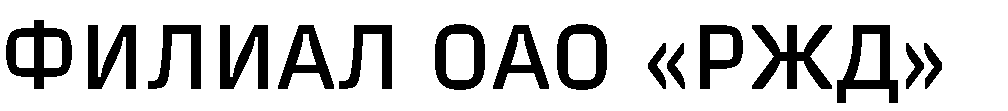 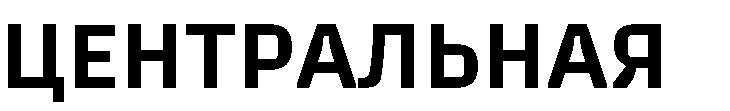 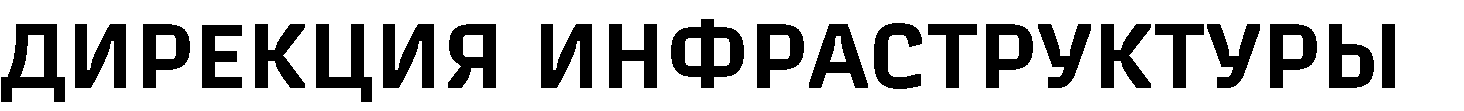 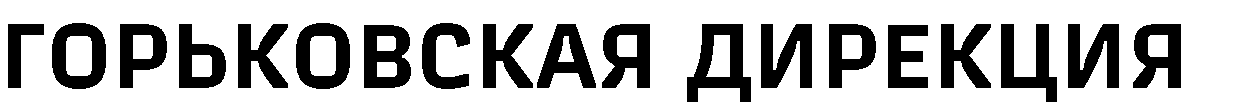 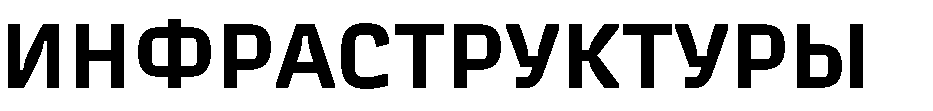 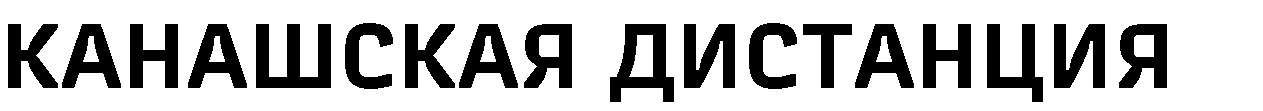 Главе администрация города Алатырь Чувашской Республики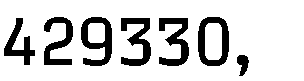 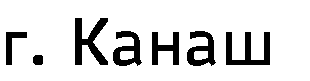 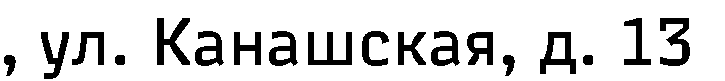 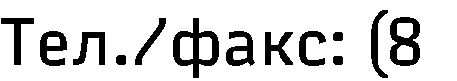 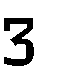 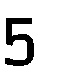 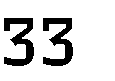 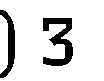 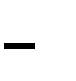 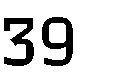 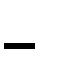 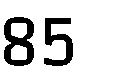 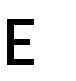 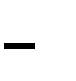 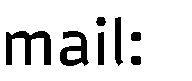 «26» сентябрь 2022 года №517/ИЧ–4